                ҠАРАР                                                              РЕШЕНИЕО порядке опубликования и обнародования нормативных правовых актов органов местного самоуправления  и должностных лиц органов местного самоуправления  сельского поселения Шаранский сельсовет муниципального района Шаранский район Республики БашкортостанВ соответствии с Федеральным законом от 06.10.2003 № 131-ФЗ «Об общих принципах организации местного самоуправления в Российской Федерации», Уставом  сельского поселения Шаранский сельсовет муниципального района Шаранский район Республики Башкортостан Совет сельского поселения Шаранский сельсовет муниципального района  Шаранский  район  Республики Башкортостан решил:Утвердить Положение о порядке опубликования и обнародования нормативных правовых актов органов местного самоуправления  и должностных лиц органов местного самоуправления сельского поселения Шаранский сельсовет  муниципального района Шаранский район Республики Башкортостан, согласно приложению к настоящему решению.Разместить настоящее решение на официальном сайте Совета  сельского поселения Шаранский сельсовет муниципального района Шаранский район Республики Башкортостан в информационно-телекоммуникационной сети Интернет (www.sharan.sharan-sovet.ru).Настоящее решение вступает в силу со дня его подписания и подлежит официальному обнародованию в здании Администрации сельского поселения Шаранский сельсовет муниципального района Шаранский район Республики Башкортостан на стенде.Контроль над исполнением настоящего решения возложить на постоянную комиссию Совета  сельского поселения Шаранский сельсовет муниципального района Шаранский район Республики Башкортостан по социальным вопросам, местному самоуправлению и охране правопорядка.Глава сельского поселения                                                    Р.М.Нуриевс.Шаран10.11.2016№16/101Приложение к РешениюСовета муниципального районаШаранский район Республики Башкортостан№ 16/101  от 10.11.2016 г.Положениео  порядке опубликования и обнародования нормативных правовых актов органов местного самоуправления  и должностных лиц органов местного самоуправления сельского поселения Шаранский сельсовет муниципального района Шаранский район Республики БашкортостанОбщие положения.1.1. Настоящее Положение принято с целью установления процедуры ознакомления граждан с нормативными правовыми актами органов местного самоуправления  и должностных лиц органов местного самоуправления  сельского поселения Шаранский сельсовет муниципального района Шаранский район Республики Башкортостан (далее – орган местного самоуправления).1.2. Нормативным правовым актом  органов местного самоуправления  и должностных лиц органов местного самоуправления является правовой  распорядительный акт,  принятый Советом  сельского поселения Шаранский сельсовет муниципального района Шаранский район Республики Башкортостан (далее – Совет),  администрацией  сельского поселения Шаранский сельсовет муниципального  района Шаранский район Республики Башкортостан (далее– Администрация), председателем Совета сельского поселения Шаранский сельсовет муниципального района Шаранский район Республики Башкортостан далее - Председатель), главой администрации  сельского поселения Шаранский сельсовет муниципального района Шаранский район Республики Башкортостан (далее – Глава), в виде решения, постановления, распоряжения, содержащие  правовые нормы (правила  поведения), обязательные для неопределенного круга лиц, рассчитанные  на неоднократное применение, действующие независимо от того, возникли  или  прекратились конкретные  правоотношения, предусмотренные актом, а также индивидуально правовые акты.1.3. Не подлежат официальному обнародованию или опубликованию нормативные правовые акты органов местного самоуправления, содержащие сведения, составляющие государственную тайну, или сведения, отнесенные в соответствии с действующим законодательством к категории информации секретного или конфиденциального характера, а также правовые акты, являющиеся документами индивидуального правового регулирования, непосредственно затрагивающие права, свободы и обязанности отдельного лица или круга лиц.Понятия, используемые в настоящем ПоложенииДля целей настоящего Положения используются следующие понятия:2.1. Официальное издание органов местного самоуправления (далее - официальное издание) - это печатное средство массовой информации (понимается газета), в котором производится публикация принятых ими нормативных правовых актов и иной официальной информации.2.2. Официальный сайт органов местного самоуправления (далее - официальный сайт) - это совокупность информационных ресурсов, размещенных в  информационно-телекоммуникационной сети Интернет.2.3. Обнародовать - объявить для всеобщего сведения любым доступным способом.2.4. Опубликовать - объявить, предать гласности в печатном органе.2.5. Нормативные правовые акты - акты, содержащие правовые нормы, рассчитанные на неограниченный круг субъектов и многократное или постоянное применение.Способы ознакомления гражданс нормативными правовыми актами3.1. Основными способами ознакомления граждан с нормативными правовыми актами органов местного самоуправления являются:-вывешивание нормативных правовых актов на информационных стендах Совета и Администрации  сельского поселения Шаранский сельсовет муниципального района Шаранский район Республики Башкортостан (официальное обнародование);-размещение нормативных правовых актов на официальных сайтах Совета и Администрации сельского поселения Шаранский сельсовет муниципального района Шаранский район Республики Башкортостан в информационно-телекоммуникационной сети Интернет по адресу: www.sharan.sharan-sovet.ru;-официальное опубликование в средствах массовой информации – в общественно-политической газете «Шаранские просторы».Порядок вступления в силу и официальное опубликование или обнародование нормативных правовых актов в средствах массовых информации4.1. Нормативные правовые акты органов местного самоуправления, затрагивающие права, свободы и обязанности человека и гражданина, вступают в силу после их официального обнародования, за исключением нормативных правовых актов о налогах и сборах и информации о местном бюджете, которые вступают в силу в соответствии с Налоговым и Бюджетным кодексами Российской Федерации.4.2. Все иные нормативные правовые акты вступают в силу с момента их принятия, если иные сроки не установлены в самом правовом акте.4.3.Официальное опубликование или обнародование правовых актов осуществляется в течение трех дней со дня их подписания, если другое не установлено законом.4.4.Индивидуальные правовые акты Председателя и Главы подлежат обязательному доведению до сведения государственных органов, предприятий, организаций, учреждений, должностных лиц и граждан, на которых распространяется их действие.4.5.Средствам массовой информации запрещается при опубликовании нормативного правового акта органов местного самоуправления отступать от официального текста и вносить комментарии.4.6.По истечении 10 календарных дней нормативные правовые акты, размещённые на  информационных стендах, передаются на хранение в Совет, Администрацию, которая обеспечивает гражданам возможность ознакомления с муниципальными правовыми актами без ограничения.4.7. Обязательному официальному опубликованию или обнародованию подлежат:- итоги голосования и принятое на местном референдуме решение;-итоги голосования по отзыву депутата Совета, главы муниципального образования;-итоги голосования по вопросам изменения границ муниципального образования, преобразования муниципального образования и принятое по этим вопросам решение;- заключение о проведении публичных слушаний;- проекты Устава  сельского поселения Шаранский сельсовет муниципального района Шаранский район Республики Башкортостан, а также муниципального правового акта о внесении в него изменений и дополнений;- проект местного бюджета, решение Совета о его утверждении, годовой отчет о его исполнении;- ежеквартальные сведения о ходе исполнения бюджета;- акт об отрешении от должности главы  сельского поселения муниципального образования;- вступившее в законную силу решение суда об отмене или изменении нормативного правового акта органа местного самоуправления муниципального образования;- годовой отчет главы муниципального образования;- планируемая повестка дня заседания Совета сельского поселения Шаранский сельсовет муниципального района Шаранский район Республики Башкортостан;- иные правовые акты, в соответствии с Уставом сельского поселения Шаранский сельсовет муниципального района Шаранский район Республики Башкортостан и Федеральным законодательством.Башкортостан РеспубликаһыШаран районымуниципаль районыныңШаран ауыл Советыауыл биләмәһе Советы452630 Шаран ауылы, Кызыл урамы, 9Тел.(347) 2-22-43,e-mail:sssharanss@yandex.ruШаран  ауылы, тел.(34769) 2-22-43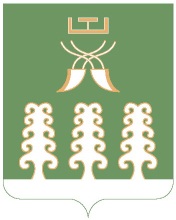 Совет сельского поселенияШаранский сельсоветмуниципального районаШаранский районРеспублика Башкортостан452630 с. Шаран ул. Красная,9Тел.(347) 2-22-43,e-mail:sssharanss@yandex.ruс. Шаран тел.(34769) 2-22-43